Ancestry—My StoryReliving American History through “our” side of the story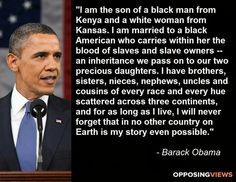 Directions: Use the online records database, Ancestry.com, to research the records associated with your family tree. You are to see how far you can trace your lineage, in order to determine where your family history comes from, and to determine what your family was doing during pivotal moments in American History. This should be a meaningful assignment to help you learn who you are in the great tapestry of this country. Requirements: Research your family as far as possible. Make sure you have a picture of your final family tree saved and in your presentationChoose, and save pictures of a minimum of 10 sources for your family tree. (Can be census records, birth certificates, photographs, draft cards, etc)Create a presentation via PowerPoint or Prezi going through time highlighting the sources you have, and then explaining what is happening in history during the time of your record. Tell me the following:What was happening nationally during that year?What was going on in the State?What would maybe be a headline in the newspaper during that time?What would your family most likely have been doing or going through during this time?These questions should be answers for each chosen event of the 10.**Make the presentations creative, historically accurate, interesting and full of info. (Visually and contextually)**CATEGORY CATEGORY 4 3 2 1 Content: ORGANIZATION 1 Content: ORGANIZATION 1 Organizational structure establishes strong relationship between/among ideas/events. Organizational structure establishes relationships between ideas/events, although minor lapses may be present. Organizational structure establish some relationship between/among some of the ideas/events. The structure is minimally complete. Organizational structure does not establish connection between/among ideas/events. The overall structure is incomplete or confusing. Content: SUPPORT Content: SUPPORT Support information is related to and supportive of the topic/subject. Support information has minor weaknesses in relatedness to and/or support of the topic/subject. Support information has major weaknesses in relatedness to and/or support of the topic/subject. An attempt has been made to add support information, but it was unrelated or confusing. Content: STYLE - Vocabulary Content: STYLE - Vocabulary Exhibits skillful use of vocabulary that is precise and purposeful. Exhibits reasonable use of vocabulary that is precise and purposeful. Exhibits minimal use of vocabulary that is precise and purposeful. Lacks use of vocabulary that is precise and purposeful. Content: ELABORATION Content: ELABORATION Elaboration consists of specific, developed details (connection to 10 events). Elaboration consists of some specific details. (8 events) Elaboration consists of general and/or undeveloped details, which may be presented in a list-like fashion. (5 or less) Elaboration is sparse; almost no details. Content: ORGANIZATION 2 Content: ORGANIZATION 2 Organization is a logical progression of ideas/events and is unified and complete. There is a logical progression of ideas/events and is reasonably complete, although minor lapses may be present. One or more major lapses in the logical progression of ideas/events is evident. Ideas/events are presented in a random fashion. 